ИНФОРМАЦИОННОЕ СООБЩЕНИЕ о проведении  отбора получателей субсидии из бюджета городского округа «город  Якутск» на  возмещение затрат по обслуживанию автоматизированной системы технического и коммерческого учета энергоресурсов городского округа «город Якутск»,  по автоматизации (передачи данных) показаний общедомовых  и индивидуальных приборов учета  потребления ресурсов  многоквартирных домов, расположенных на территории городского округа «город Якутск» в Единой интегрированной информационно-аналитической системе по начислению и сбору платежей населения Республики Саха (Якутия) за жилищно-коммунальные услуги (Дом.Онлайн)» в период с 01 января 2021 года по 31 декабря 2021 годаг. Якутск                                                                                 17 февраля 2021 годаОтбор получателей субсидии на возмещение затрат по обслуживанию автоматизированной системы технического и коммерческого учета энергоресурсов городского округа «город Якутск»,  по автоматизации (передачи данных) показаний общедомовых  и индивидуальных приборов учета  потребления ресурсов  многоквартирных домов, расположенных на территории городского округа «город Якутск» проводится в соответствии с Постановлением Окружной администрации города Якутска от 03 декабря 2014 года № 345п «Об утверждении Порядка предоставления субсидии на  возмещение затрат по обслуживанию автоматизированной системы технического и коммерческого учета энергоресурсов городского округа «город Якутск»,  по автоматизации (передачи данных) показаний общедомовых  и индивидуальных приборов учета в Единой интегрированной информационно-аналитической системе по начислению и сбору платежей населения Республики Саха (Якутия) за жилищно-коммунальные услуги (Дом.Онлайн)» и по установке коллективных (общедомовых) приборов учета потребления ресурсов в многоквартирных домах, расположенных на территории городского округа «город Якутск»Отбор проводит: Департамент жилищно-коммунального хозяйства и энергетики Окружной администрации города Якутска.Фактический адрес: 677000, г. Якутск, пр. Ленина, д. 15, каб. 215Юридический адрес: 677000, г. Якутск, пр. Ленина, д. 15, каб. 215Заказчик: Муниципальное казенное учреждение «Расчетно-биллинговый центр» городского округа «город Якутск»Ответственное должностное лицо: Бонарь Г.М.., тел: 8-4112-40-88-10; 8-4112-40-88-69Место, сроки и порядок предоставления заявки для участия в отборе:Форма и содержания заявки:  см. Приложение.Заявка предоставляется по адресу:. Якутск, пр. Ленина, д. 15 «А», каб. 10 в рабочие дни: с понедельника по пятницу с 9.00 до 17.15, обеденный перерыв с 13.00 до 14.00.Дата начала подачи заявок: с 20.02.2021 с 9-00 часовДата окончания подачи заявок: 25.02.2021 до 17-15 часовЗаявки, поданные позже указанного срока, не рассматриваются.Порядок предоставления заявки: путём вручения по рабочим дням.Предмет отбора: Отбор получателей субсидии на возмещение затрат по обслуживанию автоматизированной системы технического и коммерческого учета энергоресурсов городского округа «город Якутск»,  по автоматизации (передачи данных) показаний общедомовых  и индивидуальных приборов учета  потребления ресурсов  многоквартирных домов, расположенных на территории городского округа «город Якутск» в Единой интегрированной информационно-аналитической системе по начислению и сбору платежей населения Республики Саха (Якутия) за жилищно-коммунальные услуги (Дом.Онлайн)» в период с 01 января 2021 года по 31 декабря 2021 года.Критерии отбора получателей субсидии: см. Приложение.Источник финансирования: средства местного бюджета городского округа «город Якутск» на 2021 год, с января по декабрь 2021 года.Объем финансирования: 2 000 000,00  (два миллиона) рублей 00 копеек.За подробной информацией можете обратиться по телефонам: 8-4112-40-88-10; 8-4112-40-88-69Приложения:Форма Заявки на предоставление субсидии.Перечень документов, предоставляемых претендентом на получение субсидии.Категории лиц, имеющих право на получение субсидии, цель и порядок предоставления субсидии.Проект соглашения  на предоставление субсидии.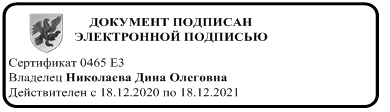 Начальник		                                 	 			Д.О. НиколаеваПриложение №1к информационному сообщениюНа фирменном бланке с указанием наименования организации, адреса, телефона, с исходящей нумерацией_______________________________________________________________Заявлениена предоставление субсидии__________________________________________________________ в лице (наименование юридического лица)________________________________________________________________(Ф.И.О. руководителя юридического лица)ознакомившись с Порядком предоставления субсидии на возмещение затрат  по обслуживанию автоматизированной системы технического и коммерческого учета энергоресурсов городского округа «город Якутск»,  по автоматизации (передачи данных) показаний общедомовых  и индивидуальных приборов учета в Единой интегрированной информационно-аналитической системе по начислению и сбору платежей населения Республики Саха (Якутия) за жилищно-коммунальные услуги (Дом.Онлайн) и по установке коллективных (общедомовых) приборов учета потребления ресурсов в многоквартирных домах, расположенных на территории городского округа «город Якутск»», просит обеспечить предоставление субсидии в сумме ________________________________________________________________ (сумма указывается цифрами и прописью)на возмещение затрат  по обслуживанию автоматизированной системы технического и коммерческого учета энергоресурсов городского округа «город Якутск»,  по автоматизации (передачи данных) показаний общедомовых  и индивидуальных приборов учета в Единой интегрированной информационно-аналитической системе по начислению и сбору платежей населения Республики Саха (Якутия) за жилищно-коммунальные услуги (Дом.Онлайн).Гарантируем достоверность указанных сведений и целевое использование средств субсидии.Прилагаемые документы:1.__________________________2.__________________________3.__________________________ и т.д.В дополнение представляем следующую информацию:Адрес (место нахождения):2. Контактное лицо:3. Банковские реквизиты:    Руководитель: 			__________________ /______________/                                                                 Ф.И.О.		              подпись    Главный бухгалтер: 		__________________ /______________/                                                                  Ф.И.О.		                подпись            М.П.    «____» _______________ 20___ г.              (дата составления)Приложение №2к информационному сообщениюПеречень документов, прилагаемых к Заявке на получение субсидииДля участия в отборе на получение субсидии на возмещение затрат по обслуживанию автоматизированной системы технического и коммерческого учета энергоресурсов городского округа «город Якутск»,  по автоматизации (передачи данных) показаний общедомовых  и индивидуальных приборов учета  потребления ресурсов  многоквартирных домов, расположенных на территории городского округа «город Якутск» в Единой интегрированной информационно-аналитической системе по начислению и сбору платежей населения Республики Саха (Якутия) за жилищно-коммунальные услуги (Дом.Онлайн)» в период с 01 января 2021 года по 31 декабря  2021 год. Претенденты представляют следующие документы:1) заявление, подписанное руководителем и главным бухгалтером и заверенное печатью, с просьбой предоставить субсидию на возмещение затрат по установке коллективных (общедомовых) приборов учета потребления ресурсов в многоквартирных домах и по обслуживанию автоматизированной системы технического и коммерческого учета энергоресурсов городского округа "город Якутск", автоматизации (передачи данных) показаний общедомовых и индивидуальных приборов учета в ЕИИАС ЖКУ (Дом.Онлайн), с указанием перечня многоквартирных домов, расчетного счета для перечисления денежных средств и объема требуемых средств согласно приложению N 1 к настоящему Порядку;2) копию свидетельства о государственной регистрации юридического лица;3) копию устава;4) полученную не ранее чем за 6 месяцев до дня размещения информационного сообщения о проведении отбора выписку из Единого государственного реестра юридических лиц или нотариально заверенную копию такой выписки;5) копию свидетельства о постановке на налоговый учет;6) документ, подтверждающий полномочия лица на осуществление действий от имени Претендента на получение субсидии (копия решения о назначении или об избрании либо приказа о назначении физического лица на должность, в соответствии с которым такое физическое лицо обладает правом действовать от имени Претендента на получение субсидии без доверенности (далее - руководитель). В случае, если от имени Претендента на получение субсидии действует иное лицо, заявка на участие в отборе должна содержать также доверенность на осуществление действий от имени Претендента на получение субсидии, заверенную печатью Претендента на получение субсидии и подписанную руководителем Претендента на получение субсидии или уполномоченным этим руководителем лицом, либо нотариально заверенную копию такой доверенности. В случае, если указанная доверенность подписана лицом, уполномоченным руководителем Претендента на получение субсидии, заявка на участие в отборе должна содержать также документ, подтверждающий полномочия такого лица;7) справку (в произвольной форме) об отсутствии в отношении претендента процедуры ликвидации, отсутствии решений арбитражных судов о признании претендента несостоятельным (банкротом) и об открытии конкурсного производства;8) документы, для юридических лиц, по обслуживанию автоматизированной системы технического и коммерческого учета энергоресурсов городского округа "город Якутск", автоматизации (передачи данных) показаний общедомовых и индивидуальных приборов в ЕИИАС ЖКУ (Дом.Онлайн): актов выполненных услуг и работ, по обслуживанию автоматизированной системы технического и коммерческого учета энергоресурсов городского округа "город Якутск", автоматизации (передача) показаний общедомовых приборов учета и индивидуальных приборов учета в программный продукт ЕИИАС ЖКУ (Дом.Онлайн);9) для юридических лиц, устанавливающих коллективные приборы учета копии актов ввода в эксплуатацию коллективных (общедомовых) приборов учета потребления ресурсов по многоквартирным домам, указанным в заявлении на предоставление субсидии;10) справку о состоянии расчетов по налогам, сборам, пеням, штрафам, процентам и о состоянии расчетов по страховым взносам, пеням и штрафам.Подтверждающие документы по критериям по квалификации участника и технической готовности к выполнению работ:1) Наличие в собственности или на ином законном основании программного комплекса, позволяющего удаленно снимать показания общедомовых приборов учета и индивидуальных приборов учета. Подтверждается копией сертификата.2) Наличие квалифицированных кадров в штате или по договору гражданско-правового характера в области информационных технологий.Подтверждается копиями документов об образовании, аттестации, прохождении повышения квалификации, трудовых договоров, трудовых книжек штатных работников, заверенными подписью уполномоченного лица претендента.3) Уровень качества выполняемых работ, услуг, определяемый по исполненным договорам, контрактам, соглашениям за последние 2 года по предмету отбора на оказание услуг по обслуживанию автоматизированной системы технического и коммерческого учета энергоресурсов и ретрансляции показаний общедомовых и индивидуальных приборов учета энергоресурсов  многоквартирных домов в программный продукт ЕИИАС ЖКУ (Дом.Онлайн).Подтверждается копией(ями) исполненных контрактов (договоров) по предмету отбора за последние 2 года, копией(ями) акта (актов) документа (документов) о приемке оказанной услуги, заверенными подписью уполномоченного лица претендента.4) Наличие у претендента договора с управляющими компаниями (далее УК), с товариществами собственников жилья (далее ТСЖ) и с сервисными компаниями обслуживающие приборы учета энергоресурсов по подключению и информационно-техническому обслуживанию устройств сбора и передачи данных показаний приборов учета  жилого фонда УК и ТСЖ с программным комплексом претендента, позволяющего удаленно снимать показания общедомовых приборов учета и индивидуальных приборов учета.Подтверждается копиями договоров с УК, с ТСЖ и с сервисными компаниями обслуживающие приборы учета энергоресурсов, с указанием количества общедомовых приборов учета (далее ОДПУ) и индивидуальных приборов учета (ИПУ).Все документы, представляемые претендентами на получение субсидии, должны быть подшиты в единый том, прошнурованы и заверены подписью единоличного исполнительного органа (для юридических лиц) или иного специально уполномоченного лица претендента и скреплены печатью претендента и запечатаны в конверт. Претенденты не допускаются к участию в отборе в случаях:- несоблюдения требований, предусмотренных приложением № 2 к настоящему информационному сообщению;- представления недостоверных сведений;- подачи заявки по истечении срока подачи таких заявок, установленного в информационном сообщении о проведении отбора;- непредставления полного необходимого перечня документов;- несоблюдения требований по оформлению заявки и документов.Приложение №3 к информационному сообщениюКатегории лиц, имеющих право на получение субсидии, цель и порядок предоставления субсидииЦелью предоставления субсидии является возмещение затрат по обслуживанию автоматизированной системы технического и коммерческого учета энергоресурсов городского округа «город Якутск», в том числе: а) сбор, обработка и ретрансляция данных по общедомовым приборам учета в ЕИИАС ЖКУ (Дом.Онлайн);б)  обучение и сопровождение пользователей (участников информационного взаимодействия) по вопросам использования программного обеспечения автоматизированной системы технологического и коммерческого учета производства и потребления энергетических ресурсов и воды (далее по тексту АСТКУ) на территории городского округа «город Якутск»;в)   установка удаленного рабочего места, далее по тексту (УРМ) (до 70 ед.);г) разработка и дальнейшая корректировка межсерверного протокола передачи данных по приборам учета;д)  разработка драйверов для новых приборов учета энергоресурсов и для устройств сбора и передачи данных;е)    обновление картографического материала;          ж)  доработка УРМ, согласно функциональных обязанностей участников информационного взаимодействия.»Категориями лиц, имеющих право на получение субсидий, являются юридические лица (за исключением государственных (муниципальных) учреждений), понесшие затраты по обслуживанию автоматизированной системы технического и коммерческого учета энергоресурсов городского округа «город Якутск», по автоматизации (передачи данных) показаний общедомовых и индивидуальных приборов учета  в Единой интегрированной информационно-аналитической системе по начислению и сбору платежей населения Республики Саха (Якутия) за жилищно-коммунальные услуги (Дом.Онлайн) далее по тексту (ЕИИАС ЖКУ (Дом.Онлайн)) ежемесячно в период 30 числа текущего месяца.1) получатель субсидии не должен являться иностранным юридическим лицом, а также российским юридическим лицом, в уставном (складочном) капитале которого доля участия иностранных юридических лиц, местом регистрации которых является государство или территория, включенные в утверждаемый Министерством финансов Российской Федерации перечень государств и территорий, предоставляющих льготный налоговый режим налогообложения и (или) не предусматривающих раскрытия и предоставления информации при проведении финансовых операций (офшорные зоны) в отношении таких юридических лиц, в совокупности превышает 50 процентов;2) получатель субсидии не должен получать средства из бюджета городского округа "город Якутск" в соответствии с иными нормативными правовыми актами на возмещение затрат, возникающих в связи с выполнением работ по обслуживанию автоматизированной системы технического и коммерческого учета энергоресурсов городского округа "город Якутск", по автоматизации (передачи данных) показаний общедомовых и индивидуальных приборов учета в Единой интегрированной информационно-аналитической системе по начислению и сбору платежей населения Республики Саха (Якутия) за жилищно-коммунальные услуги (Дом.Онлайн) и по установке коллективных (общедомовых) приборов учета потребления ресурсов в многоквартирных домах, расположенных на территории городского округа "город Якутск";3) у получателя субсидии должна отсутствовать задолженность по налогам, сборам и иным обязательным платежам в бюджеты бюджетной системы Российской Федерации, срок исполнения по которым наступил в соответствии с законодательством Российской Федерации;4) у получателя субсидии должна отсутствовать просроченная задолженность по возврату в бюджет городского округа "город Якутск" субсидий, бюджетных инвестиций, предоставленных в том числе в соответствии с иными правовыми актами Окружной администрации города Якутска, и иная просроченная задолженность перед Окружной администрацией города Якутска;5) получатели субсидий не должны находиться в процессе реорганизации, ликвидации, банкротства и не должны иметь ограничения на осуществление хозяйственной деятельности.	6) предоставление достоверных сведений в заявке.Комиссия по отбору претендентов на получение субсидии при рассмотрении заявлений определяет победителя по следующим критериям:Победителем признается участник, набравший наибольшее количество баллов.Претенденты, не допускаются к участию в отборе в случаях:1) не соответствия категориям лиц, имеющих право на получение субсидий (юридические лица и индивидуальные предприниматели (за исключением субсидии государственным (муниципальным) учреждением);2) предоставления недостоверных сведений;3) несоблюдение требований, к оформлению документов;4) заявки поданы по истечении срока подачи таких заявок, установленного в извещении о проведении отбора;Комиссия по результатам рассмотрения заявок принимает решение о признании Претендента соответствующим требованиям настоящего Порядка и предоставлении субсидии или решение об отказе в предоставлении субсидии.В случае, если по результатам рассмотрения заявок Комиссия принимает решение о признании нескольких Претендентов соответствующим требованиям настоящего Порядка, то перечень получателей субсидии формируется в том порядке, в котором осуществлена запись о приеме заявок в журнале приема заявок на предоставление субсидии в пределах доведенных лимитов бюджетных обязательств на очередной финансовый год. Срок принятия Комиссией решения составляет 3 (три) рабочих дня после окончания срока приема заявок.Приложение №4к информационному сообщениюТИПОВОЕ СОГЛАШЕНИЕо предоставлении из бюджета городского округа «город Якутск» субсидии юридическому лицу (за исключением муниципального учреждения), индивидуальному предпринимателю на возмещение затрат по обслуживанию автоматизированной системы технического и коммерческого учета энергоресурсов городского округа «город Якутск» и  по автоматизации (передачи данных) показаний общедомовых и индивидуальных приборов учета  в Единой интегрированной информационно-аналитической системе по начислению и сбору платежей населения Республики Саха (Якутия) за жилищно-коммунальные услуги (Дом.Онлайн)Муниципальное казенное учреждение «Расчетно-биллинговый центр»  городского округа «город Якутск», которому как получателю средств бюджета городского округа «город Якутск» доведены лимиты бюджетных обязательств на предоставление субсидии в соответствии со статьей 78 Бюджетного кодекса Российской Федерации, именуемый в дальнейшем «Получатель бюджетных средств» в лице                                                                                                            директора Бонарь Галины Михайловны, действующего на основании Устава, с одной стороны и ______________________________________________________________,   (наименование юридического лица, фамилия, имя, отчество (при наличии) индивидуального                                                                    предпринимателя или физического лица-производителя товаров, работ, услуг)именуемый в дальнейшем «Получатель субсидии», в лице ___________________________________________________________________________________________,(наименование должности, а также фамилия, имя, отчество (при наличии) лица, представляющего Получателя, или уполномоченного им лица, фамилия, имя, отчество (при наличии) индивидуального предпринимателя или физического лица - производителя товаров, работ, услуг)действующего на основании ___________________________________________________________________________________________________________,(реквизиты устава юридического лица, свидетельства о государственной  регистрации индивидуального предпринимателя, доверенности)с другой стороны, далее именуемые «Стороны», в соответствии 
с Бюджетным кодексом Российской Федерации, Порядком предоставления субсидии на  возмещение затрат по обслуживанию автоматизированной системы технического и коммерческого учета энергоресурсов городского округа «город Якутск»,  по автоматизации (передачи данных) показаний общедомовых  и индивидуальных приборов учета в Единой интегрированной информационно-аналитической системе по начислению и сбору платежей населения Республики Саха (Якутия) за жилищно-коммунальные услуги (Дом.Онлайн) и по установке коллективных (общедомовых) приборов учета потребления ресурсов в многоквартирных домах, расположенных на территории городского округа «город Якутск», утвержденным постановлением Окружной администрации города Якутска от 03 декабря 2014 года № 345п (далее – Порядок предоставления субсидии), заключили настоящее Соглашение о нижеследующем.I. Предмет Соглашения1.1. Предметом настоящего Соглашения является предоставление из бюджета городского округа «город Якутск» в 20__ году субсидии:1.1.1. в целях возмещения затрат  Получателя субсидии, связанных с выполнением работ по обслуживанию автоматизированной системы технического и коммерческого учета энергоресурсов городского округа «город Якутск» и  по автоматизации (передачи данных) показаний общедомовых и индивидуальных приборов учета в многоквартирных домах, расположенных на территории городского округа «город Якутск»  в Единой интегрированной информационно-аналитической системе по начислению и сбору платежей населения Республики Саха (Якутия) за жилищно-коммунальные услуги (Дом.Онлайн).:а) сбор, обработка и ретрансляция данных по общедомовым приборам учета в ЕИИАС ЖКУ (Дом.Онлайн);б)  обучение и сопровождение пользователей (участников информационного взаимодействия) по вопросам использования программного обеспечения автоматизированной системы технологического и коммерческого учета производства и потребления энергетических ресурсов и воды (далее по тексту АСТКУ) на территории городского округа «город Якутск»;в)   установка удаленного рабочего места, далее по тексту (УРМ) (до 70 ед.);г) разработка и дальнейшая корректировка межсерверного протокола передачи данных по приборам учета;д)  разработка драйверов для новых приборов учета энергоресурсов и для устройств сбора и передачи данных;е)    обновление картографического материала;ж)  доработка УРМ, согласно функциональных обязанностей участников информационного взаимодействия  (далее – Субсидия):направленных на (далее субсидия)II. Возмещение затрат предоставления Субсидии        2.1. Субсидия предоставляется в соответствии с лимитами бюджетных обязательств, доведенными Главному распорядителю бюджетных средств как получателю средств бюджета городского округа «город Якутск», по кодам классификации расходов бюджетов Российской Федерации (далее – коды БК) на цели, указанные в разделе I настоящего Соглашения, в следующем размере:        в 20__ году ________ (_________) рублей - по коду БК _____________.                                                                          (сумма прописью)                                                                   (код БК)   III. Условия и порядок предоставления Субсидии3.1. Субсидия предоставляется в соответствии с Порядком предоставления субсидии:3.1.1. на цели, указанные в разделе I настоящего Соглашения;3.1.2. при представлении Получателем субсидии  Получателю бюджетных средств документов, подтверждающих факт произведенных Получателем субсидии затрат, на возмещение которых предоставляется Субсидия в соответствии с Порядком предоставления субсидии и настоящим Соглашением:- акты выполненных работ между Получателем бюджетных средств и Получателем субсидии;-  документы, подтверждающие фактически понесенные затраты актов выполненных работ, акт приемки выполненных работ по обслуживанию автоматизированной системы технического и коммерческого учета энергоресурсов городского округа «город Якутск» и автоматизации (передачи данных) показаний общедомовых  и индивидуальных приборов учета многоквартирных домов расположенных на территории городского округа «город Якутск»  в программный продукт ЕИИАС ЖКУ (Дом.Онлайн).3.2. субсидия предоставляется при соблюдении иных условий, в том числе:1) получатель субсидии не должен являться иностранным юридическим лицом, а также российскими юридическими лицами, в уставном (складочном) капитале которых доля участия иностранных юридических лиц, местом регистрации которых является государство или территория, включенные в утверждаемый Министерством финансов Российской Федерации перечень государств и территорий, предоставляющих льготный налоговый режим налогообложения и (или) не предусматривающих раскрытия и предоставления информации при проведении финансовых операций (офшорные зоны) в отношении таких юридических лиц, в совокупности превышает 50 процентов;2) получатель субсидии не должен получать средства из бюджета городского округа "город Якутск" в соответствии с иными нормативными правовыми актами на возмещение затрат, возникающих в связи с выполнением работ по обслуживанию автоматизированной системы технического и коммерческого учета энергоресурсов городского округа "город Якутск", по автоматизации (передачи данных) показаний общедомовых и индивидуальных приборов учета в Единой интегрированной информационно-аналитической системе по начислению и сбору платежей населения Республики Саха (Якутия) за жилищно-коммунальные услуги (Дом.Онлайн)" и по установке коллективных (общедомовых) приборов учета потребления ресурсов в многоквартирных домах, расположенных на территории городского округа "город Якутск";3) у получателя субсидии должна отсутствовать задолженность по налогам, сборам и иным обязательным платежам в бюджеты бюджетной системы Российской Федерации, срок исполнения по которым наступил в соответствии с законодательством Российской Федерации;4) у получателя субсидии должна отсутствовать просроченная задолженность по возврату в бюджет городского округа "город Якутск" субсидий, бюджетных инвестиций, предоставленных в том числе в соответствии с иными правовыми актами Окружной администрации города Якутска, и иная просроченная задолженность перед Окружной администрацией города Якутска;5) получатель субсидий не должен находиться в процессе реорганизации, ликвидации, банкротства и не должны иметь ограничения на осуществление хозяйственной деятельности.	6) согласие получателя субсидии на осуществление получателем бюджетных средств, и органами муниципального финансового контроля проверок соблюдения ею условий, целей и порядка предоставления субсидий; 	7) запрет приобретения за счет получаемых средств иностранной валюты, за исключением операций, осуществляемых в соответствии с валютным законодательством Российской Федерации при закупке (поставке) высокотехнологичного импортного оборудования, сырья и комплектующих изделий, а также связанных с достижением целей предоставления этих средств иных операций.3.3. Перечисление Субсидии осуществляется ежемесячно (Приложение №1) на счет Получателя, открытый в кредитной организации не позднее десятого рабочего дня, следующего за днем представления Получателем субсидии  Получателю бюджетных средств документов, указанных в пункте 3.1.2 настоящего Соглашения.                                          IV. Взаимодействие Сторон4.1.  Получатель бюджетных средств обязуется:         4.1.1. обеспечить предоставление Субсидии в соответствии с разделом III настоящего Соглашения;4.1.2. осуществлять проверку представляемых Получателем документов, указанных в пункте(ах) 3.1.2,  настоящего Соглашения, в том числе на соответствие их Порядку предоставления субсидии, в течение 5  рабочих дней со дня их получения от Получателя;4.1.3. обеспечивать перечисление Субсидии на счет Получателя субсидии, указанный в разделе VII настоящего Соглашения, в соответствии с пунктом 3.3 настоящего Соглашения;4.1.4. устанавливать:4.1.4.1. показатели результативности в приложении № 2  к настоящему Соглашению, являющемуся неотъемлемой частью настоящего Соглашения;4.1.5. осуществлять оценку достижения Получателем субсидии показателей результативности и (или) иных показателей, установленных Порядком предоставления субсидии или Получателем бюджетных средств в соответствии с пунктом 4.1.4 настоящего Соглашения на основании:4.1.5.1. отчета(ов) о достижении значений показателей результативности по форме, установленной в приложении № 3 к настоящему Соглашению, являющейся неотъемлемой частью настоящего Соглашения, представленного(ых) в соответствии с пунктом 4.3.3.1 настоящего Соглашения;4.1.6. осуществлять контроль за соблюдением Получателем субсидии порядка, целей и условий предоставления Субсидии, установленных Порядком предоставления субсидии и настоящим Соглашением, в том числе в части достоверности представляемых Получателем субсидии в соответствии с настоящим Соглашением сведений, путем проведения проверок на основании:4.1.6.1. документов, представленных Получателем субсидии по запросу Получателем бюджетных средств в соответствии с пунктом 4.3.4 настоящего Соглашения.4.1.7. в случае установления Получателем бюджетных средств или получения от органа муниципального финансового контроля информации о факте(ах) нарушения Получателем порядка, целей и условий предоставления Субсидии, предусмотренных Порядком предоставления субсидии и настоящим Соглашением, в том числе указания в документах, представленных Получателем в соответствии с настоящим Соглашением, недостоверных сведений направлять Получателю требование об обеспечении возврата Субсидии в бюджет городского округа «город Якутск» с указанием размера и сроков возврата Субсидии;       4.1.8. в случае, если Получателем субсидии не достигнуты значения показателей результативности и (или) иных показателей, установленных Порядком предоставления субсидии или Получателем бюджетных средств в соответствии с пунктом 4.1.4 настоящего Соглашения, применять штрафные санкции, рассчитываемые по форме, установленной в приложении № 5 к настоящему Соглашению, являющейся неотъемлемой частью настоящего Соглашения, с обязательным уведомлением Получателя субсидии в течение 5 рабочих дней с даты принятия указанного решения о применении штрафных санкций;4.1.9. рассматривать предложения, документы и иную информацию, направленную Получателем субсидии, в том числе в соответствии с пунктом
4.4.1 настоящего Соглашения, в течение 5 рабочих дней со дня их получения и уведомлять Получателя субсидии о принятом решении (при необходимости);4.1.10. направлять разъяснения Получателю субсидии по вопросам, связанным с исполнением настоящего Соглашения, в течение 5 рабочих дней со дня получения обращения Получателя в соответствии с пунктом 4.4.2 настоящего Соглашения;4.2. Получатель бюджетных средств вправе:4.2.1. принимать решение об изменении условий настоящего Соглашения, в том числе на основании информации и предложений, направленных Получателем субсидии в соответствии с пунктом 4.4.1 настоящего Соглашения, включая уменьшение размера Субсидии, а также увеличение размера Субсидии при наличии неиспользованных лимитов бюджетных обязательств, указанных в пункте 2.1 настоящего Соглашения, и при условии предоставления Получателем субсидии информации, содержащей финансово-экономическое обоснование данного изменения;4.2.2. приостанавливать предоставление Субсидии в случае установления Получателем бюджетных средств или получения от органа муниципального финансового контроля информации о факте(ах) нарушения Получателем субсидии порядка, целей и условий предоставления Субсидии, предусмотренных Порядком предоставления субсидии и настоящим Соглашением, в том числе указания в документах, представленных Получателем в соответствии с настоящим Соглашением, недостоверных сведений, до устранения указанных нарушений с обязательным уведомлением Получателя не позднее 10  рабочего дня с даты принятия решения о приостановлении;4.2.3. запрашивать у Получателя субсидии документы и информацию, необходимые для осуществления контроля за соблюдением Получателем субсидии  порядка, целей и условий предоставления Субсидии, установленных Порядком предоставления Субсидии и настоящим Соглашением, в соответствии с пунктом 4.1.6 настоящего Соглашения.4.3. Получатель субсидии обязуется:4.3.1. представлять Получателю бюджетных средств документы, установленные пунктом 3.1.2, настоящего Соглашения;4.3.2. обеспечивать достижение значений показателей результативности и (или) иных показателей, установленных Порядком предоставления субсидии или Получателем бюджетных средств в соответствии с пунктом 4.1.4 настоящего Соглашения;4.3.3. представлять Получателю бюджетных средств:                                          4.3.3.1. отчет о достижении значений показателей результативности в соответствии с пунктом 4.1.5.1 настоящего Соглашения не позднее 7 рабочего дня, следующего за отчетным месяцем.4.3.4. направлять по запросу (предоставлять) Главному распорядителю бюджетных средств, органам муниципального финансового контроля городского округа «город Якутск» документы и информацию, необходимые для осуществления контроля за соблюдением порядка, целей и условий предоставления Субсидии в соответствии с пунктом 4.2.3 настоящего Соглашения, в течение 7 рабочих дней со дня получения указанного запроса;4.3.5. в случае получения от Получателя бюджетных средств требования в соответствии с пунктом 4.1.7 настоящего Соглашения либо получения от органа муниципального финансового контроля представления (предписания):4.3.5.1. устранять факт(ы) нарушения порядка, целей и условий предоставления Субсидии в сроки, определенные в указанном требовании;4.3.5.2. возвращать в бюджет городского округа «город Якутск» Субсидию в размере и в сроки, определенные в указанном требовании;       4.3.6.  возвращать в бюджет городского округа «город Якутск» средства в размере, определенном по форме в соответствии с приложением № 5 к настоящему Соглашению, являющейся неотъемлемой частью настоящего Соглашения, в случае принятия Получателем бюджетных средств решения о применении к Получателю штрафных санкций в соответствии с пунктом 4.1.8 настоящего Соглашения, в срок, установленный Главным распорядителем бюджетных средств в уведомлении о применении штрафных санкций;4.3.7. обеспечивать полноту и достоверность сведений, представляемых в Получателю бюджетных средств в соответствии с настоящим Соглашением;4.4. Получатель субсидии вправе:4.4.1. направлять Получателю бюджетных средств предложения о внесении изменений в настоящее Соглашение, в том числе в случае установления необходимости изменения размера Субсидии с приложением информации, содержащей финансово-экономическое обоснование данного изменения;4.4.2. обращаться в Получателю бюджетных средств в целях получения разъяснений в связи с исполнением настоящего Соглашения.V. Ответственность Сторон5.1. В случае неисполнения или ненадлежащего исполнения своих обязательств по настоящему Соглашению Стороны несут ответственность в соответствии с законодательством Российской Федерации.VI. Заключительные положения7.1. Споры, возникающие между Сторонами в связи с исполнением настоящего Соглашения, решаются ими, по возможности, путем проведения переговоров с оформлением соответствующих протоколов или иных документов. При недостижении согласия споры между Сторонами решаются в судебном порядке.7.2. Настоящее Соглашение вступает в силу с даты его подписания лицами, имеющими право действовать от имени каждой из Сторон, но не ранее доведения лимитов бюджетных обязательств, указанных в пункте 2.1 настоящего Соглашения, и действует до полного исполнения Сторонами своих обязательств по настоящему Соглашению. 7.3. Изменение настоящего Соглашения, в том числе в соответствии с положениями пункта 4.2.1 настоящего Соглашения, осуществляется по соглашению Сторон и оформляется в виде дополнительного соглашения к настоящему Соглашению по форме в соответствии с приложением № 6 к настоящему Соглашению, являющимся неотъемлемой частью настоящего Соглашения.7.4. Расторжение настоящего Соглашения возможно в случае:7.4.1. Реорганизации  или прекращения деятельности Получателя;7.4.2. Нарушения Получателем порядка, целей и условий предоставления Субсидии, установленных Порядком предоставления субсидии и настоящим Соглашением;7.5. Расторжение настоящего Соглашения в одностороннем порядке возможно в случае недостижения Получателем установленных настоящим Соглашением показателей результативности или иных показателей, установленных настоящим Соглашением.7.6. Документы и иная информация, предусмотренные настоящим Соглашением, могут направляться Сторонами следующим(ми) способом(ами):7.6.1. Посредством электронной связи путем направления по электронной почте документов, иной документации, подписанных электронными цифровыми подписями лиц, уполномоченных действовать от имени каждой из Сторон настоящего Соглашения;7.6.2. Заказным письмом с уведомлением о вручении либо вручением представителем одной Стороны подлинников документов, иной информации представителю другой Стороны;7.7. Настоящее Соглашение заключено Сторонами в форме бумажного документа в двух экземплярах, по одному экземпляру для каждой из Сторон.VII. Платежные реквизиты Сторон IX. Подписи СторонПриложение №5к информационному сообщениюГрафик перечисления Субсидии(Изменения в график перечисления Субсидии) Приложение №6к информационному сообщениюПОКАЗАТЕЛИ РЕЗУЛЬТАТИВНОСТИПриложение №7к информационному сообщениюОТЧЕТ о достижении значений показателей результативности по состоянию на ____________ 20__ годаНаименование Получателя   __________________________________________________________________________                                                                                                  Периодичность:                     _______________________	Приложение №8к информационному сообщениюОтчет о расходах, источником возмещения затрат которых является Субсидия на «__»___________ 20__г.Наименование Получателя    _____________________________________________________________Периодичность: квартальная, годоваяЕдиница измерения: рубль (с точностью до второго десятичного знака) Приложение №9к информационному сообщениюРАСЧЕТ РАЗМЕРА ШТРАФНЫХ САНКЦИЙРуководитель                                        ___________    ___________         _____________________(уполномоченное лицо)                       (должность)        (подпись)             (расшифровка подписи)Исполнитель                     ___________      ___________       _____________________                                                   (должность)          (ФИО)                        (телефон)Приложение №10к информационному сообщениюДополнительное соглашение к соглашению о предоставлении субсидии из бюджета городского округа «город Якутск» на возмещение затрат по обслуживанию автоматизированной системы технического и коммерческого учета энергоресурсов городского округа «город Якутск» и  по автоматизации (передачи данных) показаний общедомовых и индивидуальных приборов учета  в Единой интегрированной информационно-аналитической системе по начислению и сбору платежей населения Республики Саха (Якутия) за жилищно-коммунальные услуги (Дом.Онлайн)___________________________________________________________________, (наименование органа, осуществляющего бюджетные полномочия главного распорядителя средств бюджета городского округа «город Якутск»)  которому как получателю средств бюджета Городского округа «город Якутск» доведены лимиты бюджетных обязательств на предоставление субсидии в соответствии со статьей 78 Бюджетного кодекса Российской Федерации, именуемый в дальнейшем «Главный распорядитель бюджетных средств» в лице __________________________________________________________________________________________________________________________________________(наименование должности, а также фамилия, имя, отчество (при наличии) главного распорядителя бюджетных средств или уполномоченного им лица)действующего на основании _________________________________________________________________________________________________________________(реквизиты учредительного документа (положения) главного распорядителя бюджетных средств, доверенности, приказа или иного документа, удостоверяющего полномочия)с одной стороны, и __________________________________________________,                                        (наименование юридического лица, фамилия, имя, отчество (при наличии) индивидуального                                                                    предпринимателя или физического лица-производителя товаров, работ, услуг)именуемый в дальнейшем «Получатель», в лице ___________________________________________________________________________________________,(наименование должности, а также фамилия, имя, отчество (при наличии) лица, представляющего Получателя, или уполномоченного им лица, фамилия, имя, отчество (при наличии) индивидуального предпринимателя или физического лица - производителя товаров, работ, услуг)действующего на основании ________________________________________________________________________________________________________________,(реквизиты устава юридического лица, свидетельства о государственной регистрации индивидуального предпринимателя, доверенности)с другой стороны, далее именуемые «Стороны», в соответствии с пунктом 7.3 Соглашения от «__» ________ № _____ (далее - Соглашение) заключили настоящее Дополнительное соглашение к Соглашению о нижеследующем.1. Внести в Соглашение следующие изменения:1.1. в преамбуле:1.1.1. ___________________________________________________________;1.1.2. ___________________________________________________________;1.2. в разделе I «Предмет Соглашения»:1.2.1. в пункте 1.1.1 слова «__________________________________»                                                                 (производством (реализацией) товаров, выполнением работ, оказанием услуг)заменить словами «_________________________________»;                                           (производством (реализацией) товаров, выполнением работ, оказанием услуг)1.2.2. пункт 1.1.2.1 изложить в следующей редакции:«______________________________________________________________»;1.2.3. пункт 1.1.2.2 изложить в следующей редакции:«______________________________________________________________»;        1.3. в разделе II «Финансовое обеспечение предоставления Субсидии»:1.3.1. в абзаце ___________ пункта 2.1 сумму Субсидии в 20__ году ______ (__________) рублей - по коду БК _____________ увеличить/уменьшить на   (сумма прописью)                                                                     (код БК) ________________ рублей;1.4. в разделе III «Условия и порядок предоставления и перечисления Субсидии»: 1.4.1. в пункте 3.1.1.1:1.4.1.1. слова «в срок до «__» _________20__г.» заменить словами «в срок до «__» _________20__г.»;1.4.1.2. слова «не менее ___ процентов» заменить словами «не менее ___ процентов»;1.4.2. в пункте 3.1.1.2 слова «в срок до «__» _________20__г.» заменить словами «в срок до «__» _________20__г.»;1.4.3. в пункте 3.2.1 слова «________________________________________»                                                                                   (наименование учреждения Центрального банка Российской Федерации или                                                                                                                                     кредитной организации) заменить словами «__________________________________________»;                                                     (наименование учреждения Центрального банка Российской Федерации или                                                                                                    кредитной организации) 1.4.4. в пункте 3.2.1.1 слова «приложении № __» заменить словами «приложении № __»;1.4.5. в пункте 3.2.1.2 слова «не позднее ___ рабочего дня» заменить словами «не позднее ___ рабочего дня»;1.5. в разделе IV «Взаимодействие Сторон»:1.5.1. в пункте 4.1.2:1.5.1.1. слова «пунктах _____» заменить словами ««пунктах _____»;1.5.1.2. слова «в течение ____ рабочих дней» заменить словами «в течение ____ рабочих дней»;1.5.2. в пункте 4.1.4.1 слова «приложении № __» заменить словами «приложении № __»;1.5.3. в пункте 4.1.5.1 слова «приложении № __» заменить словами «приложении № __»;1.5.4. в пункте 4.1.6.1.1 слова «приложении № __» заменить словами «приложении № __»;1.5.5. в пункте 4.1.8:1.5.5.1. слова «приложении № __» заменить словами «приложении № __»;1.5.5.2. слова «в течение _____ рабочих дней» заменить словами «в течение _____рабочих дней»;1.5.6. в пункте 4.1.9 слова «в течение _____ рабочих дней» заменить словами «в течение _____ рабочих дней»;1.5.7. в пункте 4.1.10 слова «в течение _____ рабочих дней» заменить словами «в течение _____ рабочих дней»;1.5.8. в пункте 4.2.2:1.5.8.1. слова «в 20__ году» заменить словами «в 20__ году»;1.5.8.2. слова «не позднее ___ рабочих дней» заменить словами «не позднее ___ рабочих дней»;1.5.9. в пункте 4.2.3 слова «не позднее ______ рабочего дня» заменить словами «не позднее ________ рабочего дня»1.5.10. в пункте 4.3.2 слова «в срок до ______________» заменить словами «в срок до ______________»;1.5.11. в пункте 4.3.6.1:1.5.11.1. слова «не позднее __ рабочего дня» заменить словами ««не позднее __ рабочего дня»;1.5.11.2. слова «отчетным _____________» заменить словами «отчетным _____________»;1.5.12. в пункте 4.3.6.2:1.5.12.1. слова «не позднее __ рабочего дня» заменить словами ««не позднее __ рабочего дня»;1.5.12.2. слова «отчетным _____________» заменить словами «отчетным _____________»;1.5.13. в пункте 4.3.7 слова «в течение ___ рабочих дней» заменить словами «в течение ___ рабочих дней»;1.5.14. в пункте 4.3.9 слова «приложением №__» заменить словами «приложением №__»;1.5.15. в пункте 4.3.10:1.5.15.1. слова «в 20__ году» заменить словами «в 20__ году»;1.5.15.2. слова «до «__» _________20__г.» заменить словами «до «__»_________20__г.»;1.5.16. в пункте 4.4.3 слова «в 20__ году» заменить словами ««в 20__ году».1.6. в разделе VII «Заключительные положения»:1.6.1. в пункте 7.3 слова «приложением № __» заменить словами «приложением № __».1.7. Иные положения по настоящему Дополнительному соглашению:1.7.1. ___________________________________________________________;1.7.2. ___________________________________________________________.1.8. раздел VIII «Платежные реквизиты Сторон» изложить в следующей редакции:«VIII. Платежные реквизиты Сторон        1.9. приложение № __ к Соглашению изложить в редакции согласно приложению № ___ к настоящему Дополнительному соглашению, которое является его неотъемлемой частью;1.10. дополнить приложением № ___ согласно приложению № ___ 
к настоящему Дополнительному соглашению, которое является его неотъемлемой частью;1.11. внести изменения в приложение № ___ согласно приложению № ___ 
к настоящему Дополнительному соглашению, которое является его неотъемлемой частью.2. Настоящее Дополнительное соглашение является неотъемлемой частью Соглашения.3. Настоящее Дополнительное соглашение вступает в силу с даты его подписания лицами, имеющими право действовать от имени каждой из Сторон, и действует до полного исполнения Сторонами своих обязательств по настоящему Соглашению.4. Условия Соглашения, не затронутые настоящим Дополнительным соглашением, остаются неизменными.5. Иные заключительные положения по настоящему Дополнительному Соглашению:5.1. Настоящее Дополнительное соглашение составлено в форме бумажного документа в двух экземплярах, по одному экземпляру для каждой из Сторон;5.2. ___________________________________________________________.6. Подписи Сторон:№Адрес многоквартирного домаВиды ПУ(ОДПУ/ИПУ)Марка и номер ПУВид ресурсаДата автоматизации отчетного периода12…nИтогоИтогоИтогоИтогоХПочтовый индексНаименование населенного пунктаНаименование улицыНомер домаКорпус (строение)Квартира (офис)ИНН/КППРегистрационный номер в пенсионном фонде Российской Федерации (ПФР)ФамилияИмяОтчествоДолжностьРабочий телефонЭлектронная почтар/сНаименование банкаБИКк/с№Наименование критерияНаименование критерияЗначение критерияКоличество баллов1.Квалификация участникаУровень качества выполняемых работ, услуг, определяемый по исполненным договорам, контрактам, соглашениям за последние 2 года по предмету отбора на оказание услуг по обслуживанию автоматизированной системы технического и коммерческого учета энергоресурсов и ретрансляции показаний общедомовых и индивидуальных приборов учета энергоресурсов  многоквартирных домов в программный продукт ЕИИАС ЖКУ (Дом.Онлайн).Подтверждается копией(ями) исполненных контрактов (договоров) по предмету отбора за последние 2 года, копией(ями) акта (актов) документа (документов) о приемке оказанной услуги, заверенными подписью уполномоченного лица претендента. От 1 до 3 документов51.Квалификация участникаУровень качества выполняемых работ, услуг, определяемый по исполненным договорам, контрактам, соглашениям за последние 2 года по предмету отбора на оказание услуг по обслуживанию автоматизированной системы технического и коммерческого учета энергоресурсов и ретрансляции показаний общедомовых и индивидуальных приборов учета энергоресурсов  многоквартирных домов в программный продукт ЕИИАС ЖКУ (Дом.Онлайн).Подтверждается копией(ями) исполненных контрактов (договоров) по предмету отбора за последние 2 года, копией(ями) акта (актов) документа (документов) о приемке оказанной услуги, заверенными подписью уполномоченного лица претендента. От 4 до 6 документов101.Квалификация участникаУровень качества выполняемых работ, услуг, определяемый по исполненным договорам, контрактам, соглашениям за последние 2 года по предмету отбора на оказание услуг по обслуживанию автоматизированной системы технического и коммерческого учета энергоресурсов и ретрансляции показаний общедомовых и индивидуальных приборов учета энергоресурсов  многоквартирных домов в программный продукт ЕИИАС ЖКУ (Дом.Онлайн).Подтверждается копией(ями) исполненных контрактов (договоров) по предмету отбора за последние 2 года, копией(ями) акта (актов) документа (документов) о приемке оказанной услуги, заверенными подписью уполномоченного лица претендента. От 7 до 10 документов151.Квалификация участникаНаличие квалифицированных кадров в штате или по договору гражданско-правового характера в области информационных технологий.Подтверждается копиями документов об образовании, аттестации, прохождении повышения квалификации, трудовых договоров, трудовых книжек штатных работников, заверенными подписью уполномоченного лица претендента.Не имеется01.Квалификация участникаНаличие квалифицированных кадров в штате или по договору гражданско-правового характера в области информационных технологий.Подтверждается копиями документов об образовании, аттестации, прохождении повышения квалификации, трудовых договоров, трудовых книжек штатных работников, заверенными подписью уполномоченного лица претендента.От 1 до 3 человек51.Квалификация участникаНаличие квалифицированных кадров в штате или по договору гражданско-правового характера в области информационных технологий.Подтверждается копиями документов об образовании, аттестации, прохождении повышения квалификации, трудовых договоров, трудовых книжек штатных работников, заверенными подписью уполномоченного лица претендента.От 4 до 7 человек101.Квалификация участникаНаличие у претендента договора с управляющими компаниями (далее УК), с товариществами собственников жилья (далее ТСЖ) и с сервисными компаниями обслуживающие приборы учета энергоресурсов по подключению и информационно-техническому обслуживанию устройств сбора и передачи данных показаний приборов учета  жилого фонда УК и ТСЖ с программным комплексом претендента, позволяющего удаленно снимать показания общедомовых приборов учета и индивидуальных приборов учета.Подтверждается копиями договоров с УК, с ТСЖ и с сервисными компаниями обслуживающие приборы учета энергоресурсов, с указанием количества общедомовых приборов учета (далее ОДПУ) и индивидуальных приборов учета (ИПУ).Менее 500 приборов учета (суммарное количество ОДПУ и ИПУ) подключенных в программном комплексе претендента01.Квалификация участникаНаличие у претендента договора с управляющими компаниями (далее УК), с товариществами собственников жилья (далее ТСЖ) и с сервисными компаниями обслуживающие приборы учета энергоресурсов по подключению и информационно-техническому обслуживанию устройств сбора и передачи данных показаний приборов учета  жилого фонда УК и ТСЖ с программным комплексом претендента, позволяющего удаленно снимать показания общедомовых приборов учета и индивидуальных приборов учета.Подтверждается копиями договоров с УК, с ТСЖ и с сервисными компаниями обслуживающие приборы учета энергоресурсов, с указанием количества общедомовых приборов учета (далее ОДПУ) и индивидуальных приборов учета (ИПУ).от 501 до 1000 приборов учета  (суммарное количество ОДПУ и ИПУ) подключенных в программном комплексе претендента101.Квалификация участникаНаличие у претендента договора с управляющими компаниями (далее УК), с товариществами собственников жилья (далее ТСЖ) и с сервисными компаниями обслуживающие приборы учета энергоресурсов по подключению и информационно-техническому обслуживанию устройств сбора и передачи данных показаний приборов учета  жилого фонда УК и ТСЖ с программным комплексом претендента, позволяющего удаленно снимать показания общедомовых приборов учета и индивидуальных приборов учета.Подтверждается копиями договоров с УК, с ТСЖ и с сервисными компаниями обслуживающие приборы учета энергоресурсов, с указанием количества общедомовых приборов учета (далее ОДПУ) и индивидуальных приборов учета (ИПУ).От 1001 до 1500 домов (суммарное количество ОДПУ и ИПУ) подключенных в программном комплексе претендента201.Квалификация участникаНаличие у претендента договора с управляющими компаниями (далее УК), с товариществами собственников жилья (далее ТСЖ) и с сервисными компаниями обслуживающие приборы учета энергоресурсов по подключению и информационно-техническому обслуживанию устройств сбора и передачи данных показаний приборов учета  жилого фонда УК и ТСЖ с программным комплексом претендента, позволяющего удаленно снимать показания общедомовых приборов учета и индивидуальных приборов учета.Подтверждается копиями договоров с УК, с ТСЖ и с сервисными компаниями обслуживающие приборы учета энергоресурсов, с указанием количества общедомовых приборов учета (далее ОДПУ) и индивидуальных приборов учета (ИПУ).от 1501 до 2000 приборов учета (суммарное количество ОДПУ и ИПУ) подключенных в программном комплексе претендента301.Квалификация участникаНаличие у претендента договора с управляющими компаниями (далее УК), с товариществами собственников жилья (далее ТСЖ) и с сервисными компаниями обслуживающие приборы учета энергоресурсов по подключению и информационно-техническому обслуживанию устройств сбора и передачи данных показаний приборов учета  жилого фонда УК и ТСЖ с программным комплексом претендента, позволяющего удаленно снимать показания общедомовых приборов учета и индивидуальных приборов учета.Подтверждается копиями договоров с УК, с ТСЖ и с сервисными компаниями обслуживающие приборы учета энергоресурсов, с указанием количества общедомовых приборов учета (далее ОДПУ) и индивидуальных приборов учета (ИПУ).от 2001 до 3000 приборов учета (суммарное количество ОДПУ и ИПУ) подключенных в программном комплексе претендента452.Техническая готовность к выполнению работНаличие в собственности или на ином законном основании программного комплекса, позволяющего удаленно снимать показания общедомовых приборов учета и индивидуальных приборов учета.Не имеется02.Техническая готовность к выполнению работНаличие в собственности или на ином законном основании программного комплекса, позволяющего удаленно снимать показания общедомовых приборов учета и индивидуальных приборов учета.Имеется 30        ________г. Якутск______ (место заключения соглашения (договора)«____»_____________20__г.                      № ___________________  (дата заключения соглашения (договора)                               (номер соглашения (договора)Наименование 
Главного распорядителя бюджетных средств                      Наименование ПолучателяОГРН, ОКТМООГРН, ОКТМОМесто нахождения:Место нахождения: ИНН/КППИНН/КПППлатежные реквизиты:Наименование учреждения Банка России, БИКРасчетный счетНаименование территориального органа Федерального казначейства, в котором открыт лицевой счетЛицевой счет Платежные реквизиты:Наименование учреждения Банка России, БИКРасчетный счетНаименование 
Получателя бюджетных средств                      НаименованиеПолучателя субсидии_____________ / _______________           (подпись)                                     (ФИО)_____________ / _____________________           (подпись)                                     (ФИО)№ п/пНаименование проекта (мероприятия)Код по бюджетной классификации Российской Федерации 
(по расходам ГО «город Якутск» на предоставление Субсидии)Код по бюджетной классификации Российской Федерации 
(по расходам ГО «город Якутск» на предоставление Субсидии)Код по бюджетной классификации Российской Федерации 
(по расходам ГО «город Якутск» на предоставление Субсидии)Код по бюджетной классификации Российской Федерации 
(по расходам ГО «город Якутск» на предоставление Субсидии)Сроки перечисления СубсидииСумма, подлежащая перечислению, 
рублей, всего:Сумма, подлежащая перечислению, 
рублей, всего:№ п/пНаименование проекта (мероприятия)     код главыраздел, подразделцелевая статьявид расходовСроки перечисления СубсидииСумма, подлежащая перечислению, 
рублей, всего:Сумма, подлежащая перечислению, 
рублей, всего:1234567881Наименование проекта (мероприятия) 1- до «__»_____________20__ г.1Наименование проекта (мероприятия) 1- до «__»_____________20__ г.1Наименование проекта (мероприятия) 1Итого по КБК1Наименование проекта (мероприятия) 1- до «__»_____________20__ г.1Наименование проекта (мероприятия) 1- до «__»_____________20__ г.1Наименование проекта (мероприятия) 1Итого по КБК1Наименование проекта (мероприятия) 1Итого по проекту (мероприятию)1Наименование проекта (мероприятия) 11Наименование проекта (мероприятия) 1№ п/пНаименование показателяНаименование проекта (мероприятия)Единица измеренияпо ОКЕИЕдиница измеренияпо ОКЕИПлановое значение показателяСрок, на который запланировано достижение показателя№ п/пНаименование показателяНаименование проекта (мероприятия)НаименованиеКодПлановое значение показателяСрок, на который запланировано достижение показателя1234567Получатель бюджетных средств:______________/_______________ /«___»_____________20__г.МППолучатель субсидии_______________/_________________/ «___»__________________20__ г.№ п/пНаименование показателяНаименование проекта(мероприятия)Единица измерения по ОКЕИЕдиница измерения по ОКЕИПлановое значение показателяДостигнутое значение показателя по состоянию на отчетную датуПроцент выполнения  планаПричина отклонения№ п/пНаименование показателяНаименование проекта(мероприятия)НаименованиеКодПлановое значение показателяДостигнутое значение показателя по состоянию на отчетную датуПроцент выполнения  планаПричина отклонения123456789Получатель бюджетных средств:______________/_______________ /«___»_____________20__г.Получатель субсидии_______________/_________________/ «___»__________________20__ г.Наименование показателяКод строкиКод направления расходования СубсидииСуммаСуммаНаименование показателяКод строкиКод направления расходования СубсидииОтчетный периоднарастающим итогом с начала года12345Остаток субсидии на начало года, всего:100хв том числе:потребность в котором подтверждена110хподлежащий возврату в государственный бюджет Республики Саха (Якутия)12012345Поступило средств, всего:200хв том числе:из государственного бюджета Республики Саха (Якутия)210хдебиторской задолженности прошлых лет220хВыплаты по расходам, всего:300         в том числе:         Выплаты персоналу, всего:3100100из них:         Закупка работ и услуг, всего:3200200из них:         Закупка непроизведенных активов, нематериальных активов, материальных запасов и основных средств, всего:3300300из них:Перечисление средств в качестве взноса в уставный (складочный) капитал, вкладов в имущество другой организации (если положениями нормативных правовых актов, регулирующих порядок предоставления целевых средств, предусмотрена возможность их перечисления указанной организации), всего:3400420из них:Выбытие со счетов:3500610из них:Перечисление средств в целях их размещения на депозиты, в иные финансовые инструменты (если федеральными законами предусмотрена возможность такого размещения целевых средств), всего:3600620 из них:Уплата налогов, сборов и иных платежей в бюджеты бюджетной системы Российской Федерации, всего:370081012345из них:Иные выплаты, всего:3800820из них:Выплаты по окончательным расчетам, всего:390из них:Возвращено в бюджетГородского округа «город Якутск», всего:400хв том числе:израсходованных не по целевому назначению410хв результате применения штрафных санкций420хОстаток Субсидии на конец отчетного периода, всего:500хв том числе:требуется в направлении на те же цели510хподлежит возврату520хПолучатель бюджетных средств:______________/_______________ /«___»_____________20__г.Получатель субсидии_______________/_________________/ «___»__________________20__ г.№ п/пНаименование показателяНаименование проекта(мероприятия)Единица измерения по ОКЕИЕдиница измерения по ОКЕИПлановое значение показателярезультативности(иного показателя)Достигнутое значение показателярезультативности(иного показателя)Объем Субсидии,  (тыс.руб)Объем Субсидии,  (тыс.руб)Корректирующие коэффициентыКорректирующие коэффициентыРазмер штрафных санкций (тыс.руб)(1-гр.7÷гр.6) ×гр.8(гр.9) ×гр.10(гр.11)№ п/пНаименование показателяНаименование проекта(мероприятия)НаименованиеКодПлановое значение показателярезультативности(иного показателя)Достигнутое значение показателярезультативности(иного показателя)Объем Субсидии,  (тыс.руб)Объем Субсидии,  (тыс.руб)Корректирующие коэффициентыКорректирующие коэффициентыРазмер штрафных санкций (тыс.руб)(1-гр.7÷гр.6) ×гр.8(гр.9) ×гр.10(гр.11)№ п/пНаименование показателяНаименование проекта(мероприятия)НаименованиеКодПлановое значение показателярезультативности(иного показателя)Достигнутое значение показателярезультативности(иного показателя)ВсегоИзрасходовано ПолучателемK1K2Размер штрафных санкций (тыс.руб)(1-гр.7÷гр.6) ×гр.8(гр.9) ×гр.10(гр.11)123456789101112Итого:---------______г. Якутск_____________г. Якутск_______(место заключения дополнительного соглашения)(место заключения дополнительного соглашения)«___» _____________ 20__г.№ ___________________(дата заключения дополнительного соглашения)(номер дополнительного соглашения)Наименование 
 Главного распорядителя бюджетных средствНаименование ПолучателяОГРН, ОКТМООГРН, ОКТМОМесто нахождения:Место нахождения: ИНН/КППИНН/КПППлатежные реквизиты:Наименование учреждения Банка России, БИКРасчетный счетНаименование органа казначейства, в котором открыт лицевой счетЛицевой счет Платежные реквизиты:Наименование учреждения Банка России, БИКРасчетный счетНаименование органа казначейства, в котором после заключения соглашения (договора) будет открыт лицевой счетНаименование 
 Главного распорядителя бюджетных средствНаименование Получателя_____________ / _______________           (подпись)                                     (ФИО)_____________ / _______________           (подпись)                                     (ФИО)